Sitzung des LaGeo in der Legislaturperiode 2023/24, SoSe 2024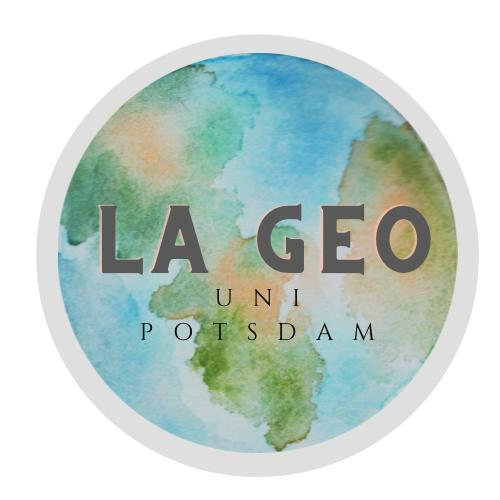 Raum: 	Zoom		Zeit: 16:23 UhrVorsitz: LeaProtokoll: Thomas HesslerAnwesend (vom FSR)Anwesend (vom Assoziiertenprogramm)Lea BoxbergerxLouisa StraßburgxStella SchlawinxThomas HesslerxLars KernchenxStine SchönrockxKarl-Viktor EnkelmannxValerie ReichardtxPaul Rubeln.A.Louis Syrben.A.- Florian StroscherxTOPThemaHandlung1Annahme TagesordnungAnnahme Protokoll letzte SitzungAnnahme TagessitzungMail-Verteiler & MailFSR-Treffen und Sommerfest-ProblemeVernetzung mit dem Institut (Treffen mit den Lehrstühlen)Anfrage für Semesteranschluss mit AG Humangeo/HowTUGeoTreffen mit der Fachdidaktik nächste WochePlanung SemesteropeningVeFaNeue Student:innenSonstigesJa: 8Nein: 0Enthaltungen: 02Annahme ProtokollJa: 8Nein: 0Enthaltungen: 03Mailverteiler & MailMailzugang endlich freigegebenKommunikation kann wieder erfolgen(Studiengänge sind informiert)4FSR-Treffen und Sommerfest-ProblemeZweite Person für Sommerfest-Planung (Alina ist dabei?)Reflexion des letzten SommerfestesKeine Fachschaft soll ausgeschlossen werden (wieder ganze Geographie)Impuls zum Spieleabend(nächsten Donnerstag)  soll Spieleabend lieber verschoben werden?5Vernetzung mit dem InstitutUmfrage mit Google-Docs wegen Feedback der StudierendenschaftAlle Lehrstühle müssen angesprochen werden (Daten dafür müssen geklärt werden)Ab Anfang Mai? Absprache des FSR davor mit Planung und Zusammenfassung(29.03.-04.05.)Noodle zur Abstimmung mit allen Gesprächsparteien (Nicht alle müssen gleichzeitig anwesend sein, Lehrstühle auch nacheinander?)(Stine, Lea, Louisa)Docs-Dokument soll nochmal rumgeschickt werden, alle sollen nochmal Zugang dazu haben, damit neue Beiträge dazukommen6Anfrage für Semesteranschluss mit AGsFilm aus Simbabwe wird Ende des Semesters fertig sein  Filmpremiere mit Rofles, Grillen und FSR oder HowTUGeo?Fachschaft soll gerne mit eingebunden werden, damit Film von Leuten gesehen wird und Vernetzung stattfindetSoll auf Campus im Hörsaal stattfindenImpuls für doppelten Charakter (sowohl Zusammenkunft mit Grillen und Film als auch mit wissenschaftlichem/praktischem Charakter)7Treffen mit der Fachdidaktik nächste WocheEinladung zum Meeting der Didaktik mit Serwene/AG DidaktikThema: Es ging um irgendwas, was uns betrifft(Stine, Lea, Thomas)8Planung vom Semesteropening25.04.  Spieleabend (nicht in Golm)KuZe spontan anfragen wegen TerminMusikraum wird gebucht (Option, falls es keine Alternative gibt)Buffet? Snacks? Getränke?19:30 Uhr Spiele (Werwolf, Activity, Challenges, Black Jack, etc.)Gewinne: ShotsStrafaufgaben für Verlierer:innenTeamspiele (Bierkasten-Leute-Stapeln)Challenges als EisbrecherBowle, alkoholisches und nicht-alkoholisch (Flat-Umsetzung ist von der Location abhängig  wird später festgelegt)Teamspiele:Vikingerschach, Bierkastenklettern, Bierpong,Challenges:Bierkastenklettern, Verantwortliche für die Planung:Einkaufen: Stella, Louisa, KarlSpiele: Stine, Lea, Flo, (Karl)Insta: LarsAblauf: Valerie, ThomasTEASER:Stine gestaltet FlyerAllein oder im Team Mit Flatrate für Getränke (ausreichende Getränke)Slogan fehlt noch9VeFaFSR Digital Engineering macht Frühlingsfest (Fachschaft ist eingeladen)Neue Finanzstelle wird geschaffen mit 15h (pro Woche?)VBB sperrt sich bei Verhandlungen wegen des Semestertickets (Details des Deals); keine Offline-Ticket ist nicht gestattet (Uni-Ausweis ist nicht mehr)  Uni-Ausweis jedoch von manchen Diensten als obligatorisch vorausgesetztBei nächster Wahl wäre Briefwahl möglich (wird von AStA oder VeFa finanziert (?), aber nicht von FSR)10SonstigesNC soll verändert werden (Initiative von Rolfes) Es wird keinen höheren NC gebenFSR: eher mehr Personal und Lehrstühle, da die Ressourcen einfach knapp und jetzt schon nicht ausreichend Statement des FSR zu Ressourcen in der LehreKein NC für den Master wahrscheinlichFSR ist für das Campus-Festival angemeldet (30.05.24)Campus-RalleySommerolympiadeStudent:innen vernetzen (Mail an Studentin für Vernetzung)Einladung der Leute, die assoziiert werden möchtenNächste Sitzung am wird beschlossen (in der Woche 22.04. bis 24.04.)